ĐƠN ĐĂNG KÝ THAY ĐỔI TÊN ĐỀ TÀI THỰC TẬP TỐT NGHIỆPKính gửi:	-	Phòng Đào tạo Đại học;Khoa …………………..GVHD:…………………NĐHD:…………………Tôi tên: ………………………………………….  MSSV: ………………………Điện thoại liên lạc: …………………………………………………………..……Hiện là sinh viên khoá …………   Lớp ..….……..  Hệ Đào tạo ………….…….. Tôi đang thực hiện thực tập tốt nghiệp tại Công ty ………………….với tên đề tài đã đăng ký là:		Nay tôi làm đơn này kính gửi Người đồng hướng dẫn, Giảng viên hướng dẫn,  Khoa……………….., và Phòng Đào tạo Đại học xem xét và cho phép tôi điều chỉnh tên đề tài Thực tập tốt nghiệp chính thức là:Lý do đổi tên đề tài: 	Xin chân thành cảm ơn. Ý kiến của Khoa….:ĐẠI HỌC QUỐC GIA TP. HỒ CHÍ MINHTRƯỜNG ĐẠI HỌCCÔNG NGHỆ THÔNG TIN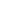 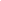 CỘNG HÒA XÃ HỘI CHỦ NGHĨA VIỆT NAMĐộc Lập - Tự Do - Hạnh Phúc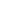 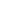 Ý kiến của NĐHD:Ý kiến của GVHD:TP. HCM, ngày… tháng… năm 20…<Họ và tên SV >      Ý kiến của Phòng ĐTĐH: